_______________________________________________________
(наименование организации образования)Поурочный план или краткосрочный план для педагога организаций среднего образования
__________ Правила нахождения производных _________ (тема урока)Ход урокаРаздел:10.3С Производная10.3С ПроизводнаяФИО педагога Дата:  Класс:  Количество присутствующих: Количество отсутствующих:Тема урокаПравила нахождения производныхПравила нахождения производных Цели обучения в соответствии 
с учебной программой10.4.1.21 - знать и применять правила дифференцирования;10.4.1.21 - знать и применять правила дифференцирования;Цели урокауметь находить  производные функции, применяя правила вычисления производнойуметь находить  производные функции, применяя правила вычисления производнойЭтап урока/ ВремяДействия педагогаДействия ученикаОцениваниеРесурсы
Начало урока10  минОрганизационный момент. На слайде учащиеся видят «Облако слов» по теме урока и исходя из него, пытаются сформулировать тему урока.Знакомятся с целями раздела и формулируют цель урока.2.Подготовка к восприятию новых знаний. ТарсияЗаписывают дату, тему урока, формулируют тему и цель урокаПрезентация ТарсияСередина урока27  мин3. Введение в тему Класс делится на группы  1 группа «Производная суммы и разности функций»https://bilimland.kz/ru/courses/math-ru/nachala-analiza/proizvodnaya-i-ee-primeneniya/proizvodnaya/lesson/pravila-vychisleniya-proizvodnyx2  группа «Производная произведения двух функций»Работа с учебником с. 68 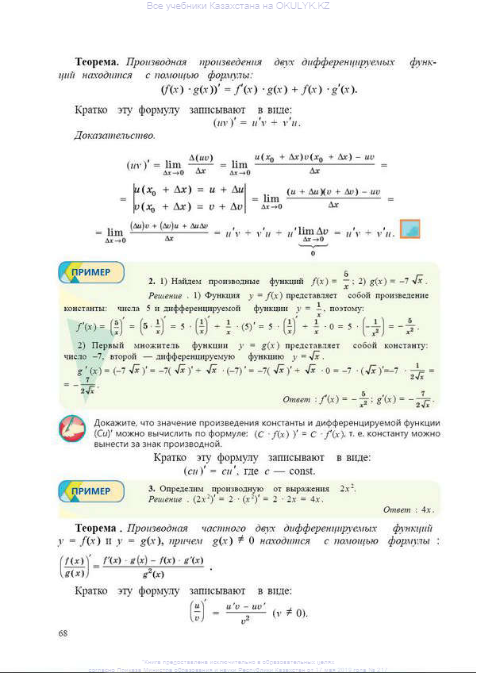   3  группа «Производная частного двух функций»https://bilimland.kz/ru/courses/math-ru/nachala-analiza/proizvodnaya-i-ee-primeneniya/proizvodnaya/lesson/pravila-vychisleniya-proizvodnyxКаждая группа составляет кластер по данной теме, с разбором примеров, после производится защитаОценивание «Две звезды одно пожелание»bilimland.kz«Алгебра и начала математического анализа» 10 класс, часть 2, Абылкасымова А.Е.bilimland.kzКонец урока3 минПодведение итогов урока.В конце урока учащиеся проводят рефлексию:- что узнал, чему научился- что осталось непонятным - над чем необходимо работатьОтвечают на вопросыУчащиеся оценивают свою работу и работу своих одноклассников по определенным критериям